ETİLER ANADOLU LİSESİ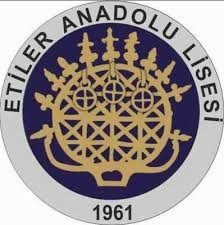 20.../20…. EĞİTİM-ÖĞRETİM YILI…../…. SINIFI	VELİ GÖRÜŞME FORMU…./….Sınıf Rehber ÖğretmeniSIRA NOGÖRÜŞME YAPILAN VELİNİ ADI SOYADIGÖRÜŞMENİN TARİHİÖĞRENCİ ADI-SOYADI/ YAKINLIK DERECESİGÖRÜŞME KONUSUYAPILAN İŞLEM VE DEĞERLENDİRME1.…/…./202.…/…./203.…/…./204.…/…./205.…/…./206.…/…./207.…/…./208.…/…./209.…/…./20